Year 13 Mock Exam preparation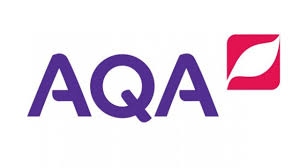 January 2021The following outlines headings that you should revise in preparation for your 2 exams. Use the AQA Design & Technology revision guide to complete this. You can source the relevant revision by using the index at the rear of the book.Paper 1- Technical Principles Biodegradable materialsBritish Standards InstituteStock FormsMetal finishing techniquesDesign ProtectionEnvironmental issuesTypes of papers and boardsCAD techniquesSafe working practicesModern and smart materialsInclusivity and ergonomicsIndustrial testing techniques and methodsComposite materials and manufacturing processesMetals and metal manufacturing processesKnock down fittingsJITThermo and thermoset [plasticsLaminationPaper 2- Designing & Making Principles WEEE- Waste Electrical & Electronic Equipment DirectiveQuality AssuranceDie CuttingVR ModellingTQMGo No Go GaugesMemphis designEnergy conservation during manufactureMaterial conservation during manufactureDevelopments in microelectronics and materialsFocus GroupsEnergy Ratings